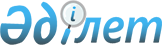 О внесении изменения в постановление акимата Тайыншинского района от 31 декабря 2014 года № 703 "Об утверждении государственного образовательного заказа на дошкольное воспитание и обучение, размера подушевого финансирования и родительской платы на 2015 год"
					
			Утративший силу
			
			
		
					Постановление акимата Тайыншинского района Северо-Казахстанской области от 4 сентября 2015 года № 390. Зарегистрировано Департаментом юстиции Северо-Казахстанской области 29 сентября 2015 года № 3392. Утратило силу в связи с истечением срока действия (письмо аппарата акима Тайыншинского района Северо-Казахстанской области от 5 января 2016 года N 12.1.7-1/02)      Сноска. Утратило силу в связи с истечением срока действия (письмо аппарата акима Тайыншинского района Северо-Казахстанской области от 5.01.2016 N 12.1.7-1/02).

      В соответствии со статьей 21 Закона Республики Казахстан от 24 марта 1998 года "О нормативных правовых актах" акимат Тайыншинского района Северо-Казахстанской области ПОСТАНОВЛЯЕТ:

       1. Внести в постановление акимата Тайыншинского района от 31 декабря 2014 года № 703 "Об утверждении государственного образовательного заказа на дошкольное воспитание и обучение, размера подушевого финансирования и родительской платы на 2015 год" (зарегистрировано в Реестре государственной регистрации нормативных правовых актов под № 3094 от 3 февраля 2015 года, опубликовано в газетах "Тайынша таңы" от 20 февраля 2015 года, "Тайыншинские вести" от 20 февраля 2015 года) следующее изменение: 

      государственный образовательный заказ на дошкольное воспитание и обучение, размер подушевого финансирования и родительской платы в Тайыншинском районе Северо-Казахстанской области на 2015 год, утвержденный указанным постановлением, изложить в новой редакции согласно приложению к настоящему постановлению.

      2. Контроль за исполнением настоящего постановления возложить на курирующего заместителя акима Тайыншинского района Северо-Казахстанской области.

      3. Настоящее постановление вводится в действие по истечении десяти календарных дней после дня его первого официального опубликования и распространяется на правоотношения, возникшие с 1 сентября 2015 года.

  Государственный образовательный заказ на дошкольное воспитание и обучение, размер подушевого финансирования и родительской платы в Тайыншинском районе Северо-Казахстанской области на 2015 год 
					© 2012. РГП на ПХВ «Институт законодательства и правовой информации Республики Казахстан» Министерства юстиции Республики Казахстан
				
      Аким Тайыншинского района
Северо-Казахстанской области

Е. Иманслям
Приложение к постановлению акимата района Северо-Казахстанской области от 4 сентября 2015 года № 390№ 

Административно - территориальное расположение организаций дошкольного воспитания и обучения

Количество воспитанников организаций дошкольного воспитания и обучения

Размер подушевого финансирования в дошкольных организациях в месяц (тенге)

Размер родительской платы в дошкольных организациях в месяц (тенге)

1

2

3

4

5

1

Организации дошкольного воспитания и обучения Тайыншинского района, финансируемые за счет трансфертов из республиканского бюджета

475

16203,0

7100

2

Организации дошкольного воспитания и обучения Тайыншинского района, финансируемые за счет средств местного бюджета

1014

11459,8

7700

